DSWD DROMIC Report #4 on Typhoon “QUINTA”as of 27 October 2020, 6AMSituation Overview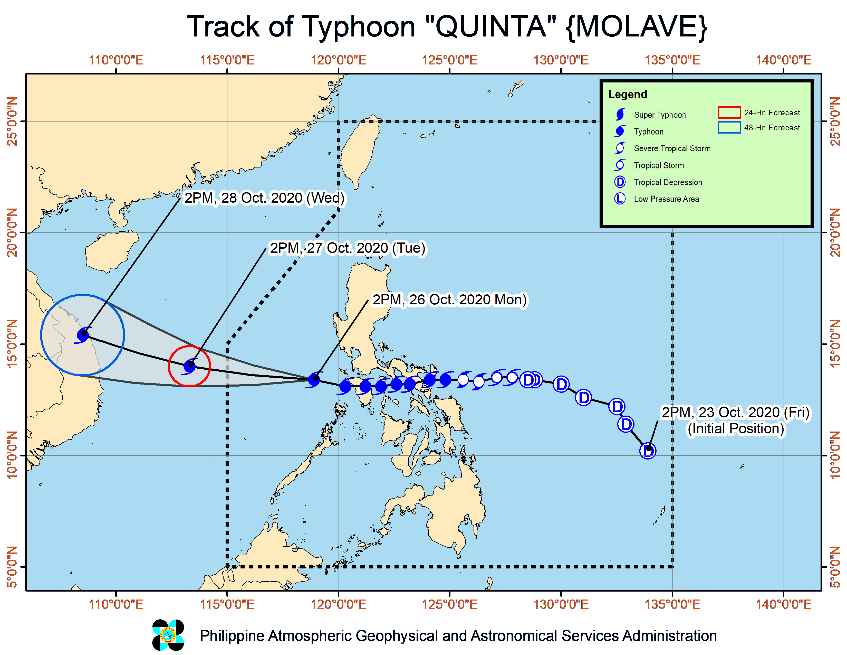 Issued at 11:00 pm, 26 October 2020, TYPHOON "QUINTA" FURTHER INTENSIFIES AS IT CONTINUES TO MOVE AWAY FROM THE COUNTRY.Track: "QUINTA" is forecast to exit the Philippine Area of Responsibility tomorrow morning. The typhoon is expected to further intensify over the West Philippine Sea and reach its peak intensity within 24 hours.Rainfall: Tonight tomorrow morning, "QUINTA" will bring moderate to heavy with at times intense rains over Western Visayas, Occidental Mindoro, Oriental Mindoro, Palawan including Calamian, Cuyo, and Kalayaan Islands, Quezon, Aurora, Isabela, Cagayan and light to moderate with at times heavy rains over Zamboanga Peninsula, Bangsamoro, Northern Mindanao, Caraga, and the rest of Luzon and Visayas. Flooding (including flash floods) and rain-induced landslides may occur during heavy or prolonged rainfall especially in areas that are highly or very highly susceptible to these hazards. PAGASA Regional Services Divisions may issue local thunderstorm/rainfall advisories and heavy rainfall warnings as appropriate.Strong winds: Strong breeze to near gale conditions will be experienced in areas under Tropical Cyclone Wind Signal (TCWS) #1. Potential impacts of these wind conditions to structures and vegetation are detailed in the TCWS section of this bulletin. In other areas, strong breeze to gale conditions associated with the northeasterlies will prevail in Batanes, northern Cagayan including Babuyan Islands, Apayao, and Ilocos Norte, while occasional gusts associated with the outer circulation of "QUINTA" will still be experienced over MIMAROPA, Western Visayas, and the western section of Luzon.Coastal surf: Heavy swells of 2.0 to 4.0 m due to "QUINTA" can cause significant breaking waves that may bring potentially hazardous surf conditions over the western coastal areas of Pangasinan, Central Luzon, Occidental Mindoro, and Palawan including Calamian Islands.
At 10:00 PM today, the eye of Typhoon "QUINTA" was located based on all available data at 420 km West of Calapan City, Oriental Mindoro (13.3 °N, 117.3 °E)Source: DOST-PAGASA Severe Weather BulletinStatus of Affected Families / PersonsA total of 42,381 families or 182,547 persons were affected in 443 barangays in Regions III, CALABARZON MIMAROPA and VI (see Table 1).Table 1. Number of Affected Families / PersonsNote: Ongoing assessment and validation being conducted. Source: DSWD-FOs III, CALABARZON, MIMAROPA and VIStatus of Displaced Families / PersonsInside Evacuation CentersThere are 6,849 families or 26,599 persons taking temporary shelter in 417 evacuation centers in Regions III, CALABARZON, MIMAROPA and VI (see Table 2).Table 2. Number of Displaced Families / Persons Inside Evacuation CentersNote: Ongoing assessment and validation being conducted. Source: DSWD-FOs III, CALABARZON, MIMAROPA and VIOutside Evacuation CentersThere are 1,673 families or 5,646 persons currently staying with their relatives and/or friends in Regions CALABARZON, MIMAROPA and VI (see Table 3).Table 3. Number of Displaced Families / Persons Outside Evacuation CentersNote: Ongoing assessment and validation being conducted.Source: DSWD-FOs III, CALABARZON, MIMAROPA and VIAssistance provided A total of ₱31,045.00 worth of assistance was provided by LGUs to the affected families (see Table 4).Table 4. Cost of Assistance Provided to Affected Families / PersonsSource: DSWD-FO IIIDSWD DISASTER RESPONSE INFORMATION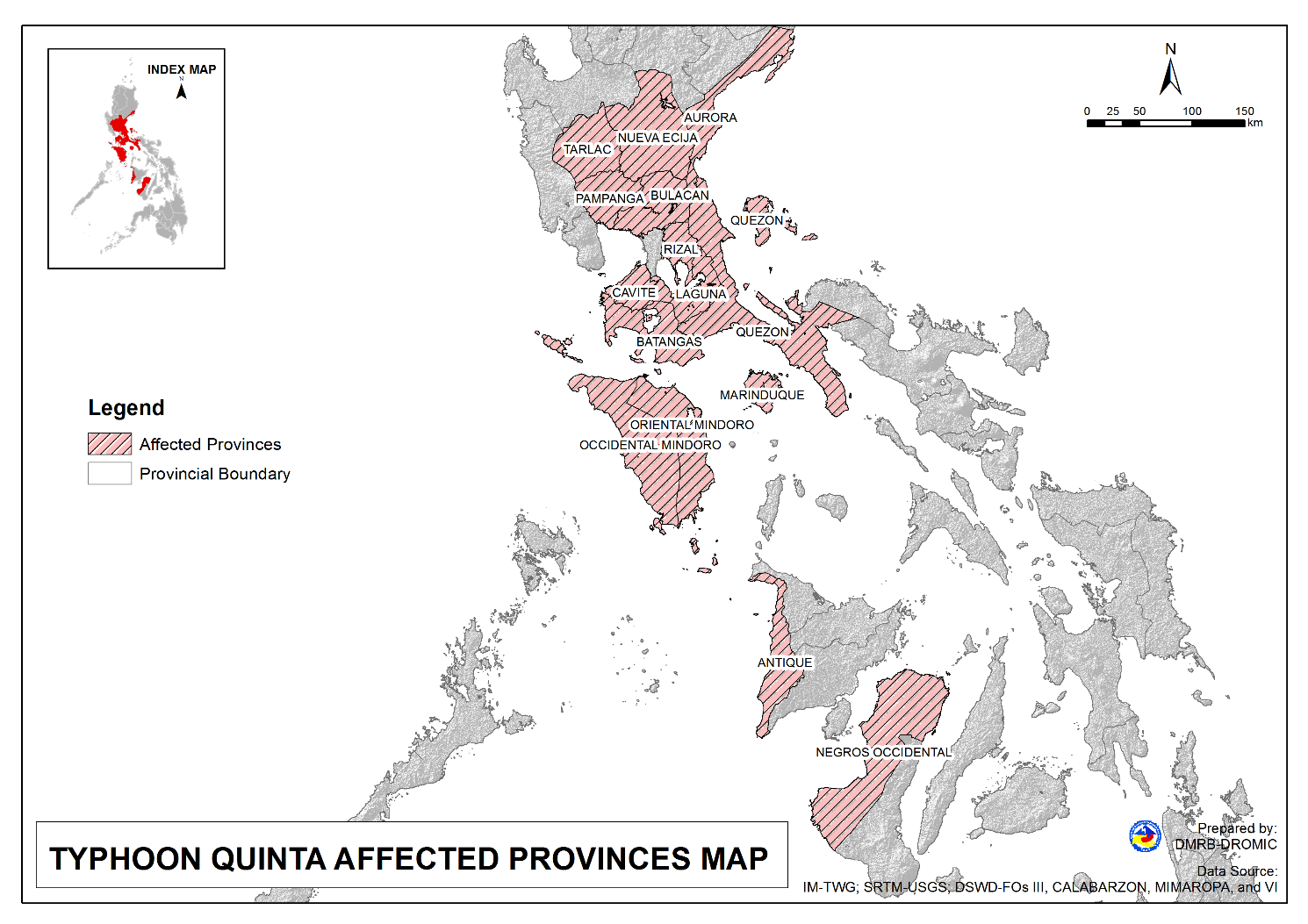 Status of Prepositioned Resources: Stockpile and Standby FundsThe DSWD Central Office (CO), Field Offices (FOs), and National Resource Operations Center (NROC) have stockpiles and standby funds amounting to ₱898,260,565.50 with breakdown as follows (see Table 1):Standby FundsA total of ₱302,882,354.54 standby funds in the CO and FOs. Of the said amount, ₱263,367,817.19 is the available Quick Response Fund (QRF) in the CO.StockpilesA total of 261,477 family food packs (FFPs) amounting to ₱119,387,923.80, other food items amounting to ₱191,884,270.20 and non-food items (FNIs) amounting to ₱284,106,017.00 are available. Table 1. Available Standby Funds and Stockpiles Note: The Inventory Summary is as of 26 October 2020, 8PM.Source: DRMB and NRLMBSituational ReportsDSWD-DRMBDSWD-NCRDSWD-FO CARDSWD-FO IIIDSWD-FO CALABARZONDSWD-FO MIMAROPADSWD-FO VDSWD-FO VIDSWD-FO VIIIDSWD-X*****The Disaster Response Operations Monitoring and Information Center (DROMIC) of the DSWD-DRMB is closely monitoring the effects of Typhoon “Quinta” and is coordinating with the concerned DSWD Field Offices for any significant updates.Prepared by:									MARIEL B. FERRARIZJOANNA CAMILLE R. JACINTO	CLARRIE MAE A. CASTILLO	RODEL V. CABADDUReleasing OfficerREGION / PROVINCE / MUNICIPALITY REGION / PROVINCE / MUNICIPALITY  NUMBER OF AFFECTED  NUMBER OF AFFECTED  NUMBER OF AFFECTED REGION / PROVINCE / MUNICIPALITY REGION / PROVINCE / MUNICIPALITY  Barangays  Families  Persons GRAND TOTALGRAND TOTAL                   443             42,381           182,547 REGION IIIREGION III                     62             33,837           150,110 AuroraAurora                       1                      7                    30 San Luis                      1                     7                   30 BulacanBulacan                     28             19,005             76,019 Calumpit                    28            19,005            76,019 Nueva EcijaNueva Ecija                       3                  698               2,942 Cabanatuan City                      1                   80                 420 Jaen                      1                 422              1,488 San Antonio                      1                 196              1,034 PampangaPampanga                     28             13,589             68,553 Arayat                      2                 252              1,175 Masantol                    26            13,337            67,378 TarlacTarlac                       2                  538               2,566 La Paz                      2                 538              2,566 CALABARZONCALABARZON                   313               6,778             25,616 BatangasBatangas                     35                  382               2,001 Agoncillo                      1                     9                   39 Bauan                      3                   19                   75 Calaca                      2                   81                 338 Ibaan                      1                   14                   76 Lipa City                      3                   36                 161 Mabini                      1                   70                 599 Malvar                      1                     4                   21 Mataas Na Kahoy                      1                     6                   36 Padre Garcia                      4                   17                 110 San Jose                      4                   27                 135 San Juan                      2                   16                   56 San Nicolas                      2                   23                 114 San Pascual                      1                     5                   22 Santo Tomas                      1                     3                   14 City of Tanauan                      3                   18                   92 Taysan                      1                     7                   20 Tingloy                      4                   27                   93 CaviteCavite                       1                      3                    15 Cavite City                      1                     3                   15 LagunaLaguna                     41                  573               2,180 Biñan                      1                     1                     8 City of Calamba                      9                 238                 932 Liliw                      3                   37                 137 Los Baños                    10                   98                 407 Magdalena                      2                   19                   36 Nagcarlan                      5                   93                 295 Paete                      1                     3                     7 Pangil                      1                     6                   29 San Pablo City                      5                   35                 128 Santa Cruz (capital)                      1                     7                   35 City of Santa Rosa                      3                   36                 166 QuezonQuezon                   235               5,819             21,415 Agdangan                      3                   21                   85 Alabat                    17                 353              1,463 Atimonan                    15                 142                 532 Buenavista                      8                 306              1,065 Calauag                    11                 332              1,483 Candelaria                      1                     3                   10 Catanauan                      5                 181                 863 General Luna                      6                   90                 367 Guinayangan                      3                 124                 351 Gumaca                    37              1,089              3,711 Jomalig                      2                   10                   41 Lopez                    17                 759              2,427 Lucena City (capital)                    10                 410              1,678 Macalelon                      5                   55                 210 Mauban                      1                   11                   27 Mulanay                      9                 361                 898 Padre Burgos                      8                 102                 359 Pagbilao                      3                   15                   63 Pitogo                    25                 643              2,391 Quezon                      6                   51                 169 Real                      1                     5                   13 Sampaloc                      2                     7                   34 San Andres                      4                   70                 180 San Francisco (Aurora)                      3                   58                 265 San Narciso                      7                 206              1,030 Tagkawayan                    17                 291              1,117 City of Tayabas                      2                     7                   31 Unisan                      7                 117                 552 RizalRizal                       1                      1                      5 Cardona                      1                     1                     5 MIMAROPAMIMAROPA                     50               1,299               4,631 MarinduqueMarinduque                     28                  198                  775 Boac (capital)                      5                   35                 145 Buenavista                      8                   59                 221 Santa Cruz                      7                   25                   86 Torrijos                      8                   79                 323 Occidental MindoroOccidental Mindoro                       4                    83                  356 Looc                      4                   32                 125 Mamburao (capital)                     -                     51                 231 Oriental MindoroOriental Mindoro                     18               1,018               3,500 Baco                      1                     6                   30 Bongabong                      1                   40                 166 Bulalacao (San Pedro)                      2                   81                 348 City of Calapan (capital)                      3                 117                 463 Gloria                      1                   42                 157 Naujan                      3                 225              1,046 Pinamalayan                      1                   50                 200 Pola                      1                     9                   32 Puerto Galera                      2                   85                 362 Roxas                      3                 363                 696 REGION VIREGION VI                     18                  467               2,190 AntiqueAntique                     15                  349               1,733 Hamtic                      1                 119                 474 San Jose (capital)                      4                   34                 119 Sibalom                      4                 131                 820 Barbaza                      1                   20                 100 Culasi                      1                     6                   30 Laua-an                      1                   12                   53 Libertad                      1                   25                 125 Patnongon                      2                     2                   12 Negros OccidentalNegros Occidental                       3                  118                  457 Isabela                      3                 118                 457 REGION / PROVINCE / MUNICIPALITY REGION / PROVINCE / MUNICIPALITY  NUMBER OF EVACUATION CENTERS (ECs)  NUMBER OF EVACUATION CENTERS (ECs)  NUMBER OF DISPLACED  NUMBER OF DISPLACED  NUMBER OF DISPLACED  NUMBER OF DISPLACED REGION / PROVINCE / MUNICIPALITY REGION / PROVINCE / MUNICIPALITY  NUMBER OF EVACUATION CENTERS (ECs)  NUMBER OF EVACUATION CENTERS (ECs)  INSIDE ECs  INSIDE ECs  INSIDE ECs  INSIDE ECs REGION / PROVINCE / MUNICIPALITY REGION / PROVINCE / MUNICIPALITY  NUMBER OF EVACUATION CENTERS (ECs)  NUMBER OF EVACUATION CENTERS (ECs)  Families  Families  Persons  Persons REGION / PROVINCE / MUNICIPALITY REGION / PROVINCE / MUNICIPALITY  CUM  NOW  CUM  NOW  CUM  NOW GRAND TOTALGRAND TOTAL417  417 6,851 6,849 26,619 26,599 REGION IIIREGION III6  6  63  63  275  275 AuroraAurora1  1  7  7  30  30 San Luis1 1  7  7  30  30 BulacanBulacan3  3  10  10  44  44 Calumpit3 3  10  10  44  44 Nueva EcijaNueva Ecija1  1  34  34  145  145 Cabanatuan City1 1  34  34  145  145 TarlacTarlac1  1  12  12  56  56 La Paz1 1  12  12  56  56 CALABARZONCALABARZON369  369 5,453 5,451 21,538 21,518 BatangasBatangas25  25  329  328 1,734 1,732 Agoncillo1 1  9  9  39  39 Bauan3 3  19  19  75  75 Calaca2 2  81  81  338  338 Lipa City2 2  35  35  153  153 Mabini1 1  70  70  599  599 Malvar1 1  4  4  21  21 Mataas Na Kahoy1 1  6  6  36  36 San Jose3 3  20  20  105  105 San Juan1 1  13  13  47  47 San Nicolas2 2  23  23  114  114 San Pascual1 1  5  5  22  22 Santo Tomas1 1  3  2  14  12 City of Tanauan3 3  18  18  92  92 Tingloy3 3  23  23  79  79 CaviteCavite1  1  3  3  15  15 Carmona1 1  3  3  15  15 LagunaLaguna41  41  566  565 2,163 2,145 Biñan1 1  1  1  8  8 City of Calamba9 9  231  231  894  894 Liliw3 3  37  37  137  137 Los Baños10 10  98  98  407  407 Magdalena2 2  19  19  57  57 Nagcarlan5 5  93  93  295  295 Paete1 1  3  3  7  7 Pangil1 1  6  6  29  29 San Pablo City5 5  35  35  128  128 Santa Cruz (capital)1 1  7  6  35  17 City of Santa Rosa3 3  36  36  166  166 QuezonQuezon301  301 4,554 4,554 17,621 17,621 Agdangan5 5  21  21  85  85 Alabat43 43  353  353 1,463 1,463 Atimonan17 17  142  142  532  532 Buenavista14 14  306  306 1,065 1,065 Calauag11 11  294  294 1,311 1,311 Candelaria1 1  3  3  10  10 Catanauan6 6  181  181  863  863 General Luna6 6  41  41  179  179 Guinayangan4 4  124  124  351  351 Gumaca47 47  809  809 2,803 2,803 Jomalig2 2  10  10  41  41 Lopez24 24  385  385 1,279 1,279 Lucena City (capital)14 14  407  407 1,667 1,667 Macalelon6 6  55  55  210  210 Mauban1 1  11  11  27  27 Mulanay9 9  156  156  632  632 Padre Burgos9 9  90  90  314  314 Pagbilao3 3  15  15  63  63 Pitogo28 28  391  391 1,551 1,551 Quezon6 6  51  51  169  169 Real1 1  5  5  13  13 Sampaloc2 2  7  7  34  34 San Andres4 4  70  70  180  180 San Francisco (Aurora)3 3  58  58  265  265 San Narciso10 10  206  206 1,030 1,030 Tagkawayan16 16  241  241  910  910 City of Tayabas2 2  7  7  31  31 Unisan7 7  115  115  543  543 RizalRizal1  1  1  1  5  5 Cardona1 1  1  1  5  5 MIMAROPAMIMAROPA32  32 1,020 1,020 3,515 3,515 Occidental MindoroOccidental Mindoro1  1  51  51  231  231 Mamburao (capital)1 1  51  51  231  231 Oriental MindoroOriental Mindoro31  31  969  969 3,284 3,284 Baco1 1  6  6  30  30 Bongabong1 1  40  40  166  166 Bulalacao (San Pedro)1 1  45  45  193  193 City of Calapan (capital)5 5  117  117  463  463 Gloria3 3  42  42  157  157 Naujan4 4  220  220 1,026 1,026 Pinamalayan1 1  50  50  200  200 Pola2 2  9  9  32  32 Puerto Galera4 4  83  83  352  352 Roxas9 9  357  357  665  665 REGION VIREGION VI10  10  315  315 1,291 1,291 AntiqueAntique8  8  197  197  834  834 Hamtic2 2  119  119  474  474 San Jose (capital)3 3  21  21  82  82 Barbaza1 1  20  20  100  100 Laua-an1 1  12  12  53  53 Libertad1 1  25  25  125  125 Negros OccidentalNegros Occidental2  2  118  118  457  457 Isabela2 2  118  118  457  457 REGION / PROVINCE / MUNICIPALITY REGION / PROVINCE / MUNICIPALITY  NUMBER OF DISPLACED  NUMBER OF DISPLACED  NUMBER OF DISPLACED  NUMBER OF DISPLACED REGION / PROVINCE / MUNICIPALITY REGION / PROVINCE / MUNICIPALITY  OUTSIDE ECs  OUTSIDE ECs  OUTSIDE ECs  OUTSIDE ECs REGION / PROVINCE / MUNICIPALITY REGION / PROVINCE / MUNICIPALITY  Families  Families  Persons  Persons REGION / PROVINCE / MUNICIPALITY REGION / PROVINCE / MUNICIPALITY  CUM  NOW  CUM  NOW GRAND TOTALGRAND TOTAL1,673 1,673 5,646 5,646 CALABARZONCALABARZON1,393 1,393 4,379 4,379 BatangasBatangas 53  53  267  267 Ibaan 14  14  76  76 Lipa City 1  1  8  8 Padre Garcia 17  17  110  110 San Jose 7  7  30  30 San Juan 3  3  9  9 Taysan 7  7  20  20 Tingloy 4  4  14  14 LagunaLaguna 7  7  38  38 City of Calamba 7  7  38  38 QuezonQuezon1,333 1,333 4,074 4,074 Buenavista 16  16  82  82 Calauag 38  38  172  172 General Luna 49  49  188  188 Gumaca 279  279  908  908 Lopez 374  374 1,148 1,148 Lucena City (capital) 56  56  209  209 Mulanay 205  205  266  266 Padre Burgos 12  12  45  45 Pitogo 252  252  840  840 Tagkawayan 50  50  207  207 Unisan 2  2  9  9 MIMAROPAMIMAROPA 128  128  533  533 MarinduqueMarinduque 77  77  293  293 Boac (capital) 17  17  72  72 Buenavista 12  12  39  39 Santa Cruz 16  16  52  52 Torrijos 32  32  130  130 Occidental MindoroOccidental Mindoro 4  4  32  32 Looc 4  4  32  32 Oriental MindoroOriental Mindoro 47  47  208  208 Bulalacao (San Pedro) 36  36  155  155 Naujan 5  5  20  20 Puerto Galera 2  2  10  10 Roxas 4  4  23  23 REGION VIREGION VI 152  152  734  734 AntiqueAntique 152  152  734  734 San Jose (capital) 13  13  37  37 Sibalom 131  131  655  655 Culasi 6  6  30  30 Patnongon 2  2  12  12 REGION / PROVINCE / MUNICIPALITY REGION / PROVINCE / MUNICIPALITY  COST OF ASSISTANCE  COST OF ASSISTANCE  COST OF ASSISTANCE  COST OF ASSISTANCE  COST OF ASSISTANCE REGION / PROVINCE / MUNICIPALITY REGION / PROVINCE / MUNICIPALITY  DSWD  LGU  NGOs  OTHERS  GRAND TOTAL GRAND TOTALGRAND TOTAL-  31,045.00 - -  31,045.00 REGION IIIREGION III-  31,045.00 - -  31,045.00 BulacanBulacan-  4,000.00 - -  4,000.00 Calumpit - 4,000.00  -  - 4,000.00 Nueva EcijaNueva Ecija-  6,795.00 - -  6,795.00 Cabanatuan City - 6,795.00  -  - 6,795.00 TarlacTarlac-  20,250.00 - -  20,250.00 La Paz - 20,250.00  -  - 20,250.00 Region / OfficeStandby FundsFAMILY FOOD PACKSFAMILY FOOD PACKSOther Food ItemsNon-Food Relief ItemsTotal Standby Funds & StockpileRegion / OfficeStandby FundsQuantityTotal CostOther Food ItemsNon-Food Relief ItemsTotal Standby Funds & StockpileRegion / Office302,882,354.50261,477  119,387,923.80   191,884,270.20   284,106,017.00   898,260,565.50 Central Office263,367,817.19-  -     -     -     263,367,817.20 NRLMB - NROC-8,550  4,932,850.00   22,414,570.48   72,845,661.75   100,193,082.20 NRLMB - VDRC-12,647  5,601,133.63   4,888,897.13   2,326,991.20   12,817,021.96 I490,455.201,821  830,659.32   2,813,730.00   31,166,997.46   35,301,841.98 II3,000,938.7917,317  8,855,191.11   3,141,266.01   5,510,398.95   20,507,794.86 III4,205,028.747,523  2,988,809.70   5,398,151.71   5,294,121.88   17,886,112.03 CALABARZON3,000,000.007,784  1,643,576.00   3,376,598.98   4,069,663.12   12,089,838.10 MIMAROPA3,100,744.5830,051  13,522,950.00   1,765,909.00   6,289,098.80   24,678,702.38 V3,000,000.0014,555  4,604,759.08   1,053,537.41   26,420,032.90   35,078,329.39 VI3,000,051.6837,141  13,436,326.94   48,660,483.77   5,890,820.31   70,987,682.70 VII3,000,462.7116,719  7,412,339.20   14,758,012.19   78,198.00   25,249,012.10 VIII3,003,550.0017,131  9,380,800.08   6,648,181.70   19,619,830.38   38,652,362.16 IX56,000.0010,030  5,481,294.70   15,614,222.16   8,518,245.45   29,669,762.31 X3,000,724.4239,408  21,755,647.42   31,174,169.86   27,940,054.89   83,870,596.59 XI3,000,001.005,293  1,959,203.95   12,292,725.00   19,758,485.36   37,010,415.31 XII1,449,000.683,114  1,712,700.00   3,428,643.55   10,899,586.54   17,489,930.77 CARAGA3,000,740.5513,892  7,131,089.08   5,239,330.83   16,464,806.17   31,835,966.63 NCR3,000,439.001,677  921,176.10   7,479,060.00   9,929,291.41   21,329,966.51 CAR206,400.0016,824  7,217,417.50   1,736,780.45   11,083,732.39   20,244,330.34 DATESITUATIONS / ACTIONS UNDERTAKEN27 October 2020The Disaster Response Management Bureau (DRMB) is on BLUE alert status and is closely coordinating with the concerned field offices for significant disaster response updates.All QRT members and emergency equipment are on standby and ready for deployment.DRMB participated in the Online Pre-Disaster Risk Assessment Meeting on Tropical Depression “Quinta” on 24 October 2020 with other response cluster member agencies. Further meetings shall be conducted on the implementation of COVID-19 protocols during the response efforts on Typhoon “Quinta”.DATESITUATIONS / ACTIONS UNDERTAKEN26 October 2020A total of 184 families or 718 persons who have pre-emptively evacuated in 7 Evacuation Centers in Region NCR.DSWD FO-NCR Disaster Response Management Division (DRMD) and the FO Quick Response Teams are on standby-alert and/or already activated for any eventualities that might happen due to the said weather condition.DSWD FO-NCR DRMD is ready to provide food and non-food items, as well as other possible assistance to any requesting agencies and other partner stakeholders upon request, in coordination with the LSWDOs. Moreover, logistics including vehicles are ready to be mobilized to respond to any eventualities.DSWD FO-NCR DRMD continuously coordinate with the 17 LGUs thru its respective Local Social Welfare and Development Office (LSWDOs) regarding any possible necessary augmentation assistance.DATESITUATIONS / ACTIONS UNDERTAKEN24 October 2020DSWD-FO CAR DRMD are on standby to render duty at the Operations Center and monitor the status on the ground as well as the alert status and weather updates.The Provincial Social Welfare and Development Teams (PSWADT) DRMD PDO IIs were informed of the situation.Municipal Action Teams are on standby.Continuous coordination by the DRMD PDO IIs assigned in the PSWADTs with the LDRRMOs for updates.Rapid Emergency Telecommunications Team (RETT) including the International Maritime/Marine Satellite (INMARSAT) equipment are on standby.DSWD-FO CAR DRMD prepared reports for the weather disturbance and shared it to the end users.The Operations Center is on RED ALERT since 16 March 2020.Pre-disaster Risk Assessment Meeting via video teleconferencing attended by Ms. Mary Ann G. Buclao. Close coordination with Cordillera Regional Disaster Risk Reduction and Management Council Emergency Operations Center for updates.QRT and Delta Teams were on standby for possible deployment.Cascaded the susceptibility map to Provincial SWAD Teams for their guidance.Evacuations Center Updated for dissemination to SWADs.DATESITUATIONS / ACTIONS UNDERTAKEN26 October 2020Activation of Rapid Deployment Team-Disaster Response Management Division of DSWD Field Office and DSWD Provincial Extension Office Quick Response Team.Participated during the conduct of Pre-Disaster Risk Assessment with RDRRMC Members.Continuous monitoring of weather updates in coordination with the DPEO’s and concerned LGUs.DATESITUATIONS / ACTIONS UNDERTAKEN26 October 2020DSWD-FO CALABARZON convened the members of the Response Cluster through virtual teleconference, the meeting served as venue to conduct a strategic planning to discuss strategies to reach the affected areas.DSWD-FO CALABARZON DRMD advised Local Government Units (LGUs) to allot wider spaces in evacuation centers to ensure adequate physical distancing. Families who will be evacuated must also be reminded to observe minimum health standards, which includes wearing of face masks, proper hygiene and cough etiquette.DSWD-FO CALABARZON DRMD urged Local Social Welfare and Development Offices to explore alternative evacuation centers, since schools could not be used as many have been designated as quarantine facilities for COVID-19 patients.DSWD-FO CALABARZON activated the Provincial Quick Response Teams (PQRTs) of the five (5) Provinces of CALABARZON to rapidly and effectively gather data and information from the affected LGUs.DSWD-FO CALABARZON conducted operational period briefing to identify the priorities of for Humanitarian Response Operation for Typhoon Quinta.The Rapid Damage Assessment and Needs Analysis (RDANA) Teams of the Regional Quick Response Teams were placed on standby alert status and advised to be ready for deployment should need arises.The Emergency Operation Center (EOC) of the Field Office has been activated and currently being managed and operated by the personnel of the DRMD.DSWD-FO CALABARZON DRMD is closely coordinating with the five (5) Provincial Social Welfare and Development Offices (PSWDOs) of CALABARZON for updates.DSWD-FO CALABARZON DRMD conducted assessment in Port of Batangas to identify the needs of the stranded passengers.DATESITUATIONS / ACTIONS UNDERTAKEN26 October 2020A total of 484 families or 1,589 persons have pre-emptively evacuated in 65 Evacuation Centers in Region MIMAROPA.Powerline interruptions are currently experienced in some City/Municipalities of Oriental Mindoro and Marinduque.DSWD-FO MIMAROPA Disaster Response Management Division and SWADT Offices are alerted to monitor daily local weather condition and ensure provision of information to all concerned offices, divisions, sections, offices.24/7 On-call status of the R/P/C/M QRTs together with special projects staff for possible activation of Operation Center.Close coordination with the Office of Civil Defense (OCD) and RDRRMC MIMAROPA for any warning signal updates for monitoring purposes and response mechanism for areas that will be affected.Standby logistical equipment and workforce through coordination with SWADT Offices and concerned LGUs on the management of stranded passengers, if any, in ports and terminals.Information and Communication Technology Management Unit (ICTMU) is on standby status to ensure robust communication system.Ensure that there is an on-call truck available for delivery of goods and equipment to areas that will be affected.DATESITUATIONS / ACTIONS UNDERTAKEN26 October 2020A total of 5,351 families or 22,375 persons have pre-emptively evacuated in 241 Evacuation Centers and 292 families or 1,590 persons currently staying with their relatives and/or friends in Region V.DSWD-FO V QRTs are activated.QRTs in POO and MOO Level are on Blue Alert Status. C/MATs are in close coordination with C/MDRRMOs for situational updates on pre-emptive evacuation, report on standees etc.PAT and MAT members in the 6 provinces are activated and instructed to coordinate with the P/MDRRMOs, C/MSWDOs for reports and updates.Validation on the affected population is now being conducted by the MATs in coordination with the Local Government Units.DSWD-FO V is ready to provide augmentation support to the affected municipalities/cities.DATESITUATIONS / ACTIONS UNDERTAKEN26 October 2020DSWD-FO VI consolidated DROMIC Report from PSWDO Antique. On-going validation of DROMIC Reports submitted by the LGUs is being conducted.DSWD-FO VI staff are in close coordination with the LGUs for any possible augmentation.Philippine Coast Guard released an advisory that trips of vessels and motorbanca from Caticlan Jetty port to Batangas, Mindoro and Romblon are all cancelled.On-going repacking of relief goods is being conducted at the regional warehouse.DATESITUATIONS / ACTIONS UNDERTAKEN25 October 2020DSWD-FO VIII prepositioned Family Food Packs (FFPs) in Samar Island which can be distributed immediately by the P/C/MATs to Local Government Units that need augmentation support. Communicated SWAD Teams and City/Municipal Actions Teams to be alerted on the Severe Tropical Storm “Quinta”.Conducted Pre-Disaster Risk Assessment Meeting on 23 October 2020 prior to RDRRMC PDRA Meeting and discussed internal preparations of the department considering that the implementation of Bayanihan to Heal as One Act is still ongoing and Bayanihan to Recover as One Act has started its planning phase. Contacted VDRC and NRLMB for the possible augmentation of FFPs to Eastern Visayas considering that some of our family food packs are for  fumigation and stockpile is insufficient to respond to the possible requests of LGUs.DATESITUATIONS / ACTIONS UNDERTAKEN26 October 2020DSWD FO-X DRMD continuously monitor the weather condition and in constant coordination with the LGUs for possible augmentation and for further updates on Typhoon “Quinta”.